…….……. - ……….… EDUCATIONAL YEAR……………………………………………………. SECONDARY SCHOOL6TH GRADE 2ND TERM 2ND EXAMName-Surname:………………………………………            Class:……………          Number:………Put the months of the year order correctly. (12*2=24 Points)1.					5.					9.2.					6.					10.3.					7.					11.4.					8.					12.2.	Write the meanings and past forms of the verbs below. 10*1= 10 Points)3.	Match the definitions with the jobs. (10*2= 20 Points)Teacher___			a) helps doctors and works in a hospital.Doctor___			b) examines the patients.Nurse_____		c) teaches lesson for the students.Dentist____		d) drives a taxi.Tailor_______		e) works in an airport.Actor______		f) serves food.Waiter ____		g) acts for movie or theatre.Driver______		h) sells the meat.Pilot_______		ı) cuts and sews the dresses.Butcher_____		i) pulls out the teeth.4.	Match the years with the descriptions. (8*2= 16 Points)(____)   1986					a) two thousand and one(____)   2001					b) nineteen – thirty eight(____)   1825					c) two thousand(____)   1631					d) eighteen – twenty five(____)   2018					e) sixteen – thirty one(____)   2009					f) two thousand and nine(____)   1938					g) nineteen - eighty six(____)   2000					h) two thousand and eighteen5.	Rewrite the sentences with the Simple Past Tense. (+ – ?)  	(3*4= 12 Points)I went to the cinema yesterday.  (–) _______________________________________________________My mother didn’t make a cake last night.  (+) _____________________________________________She learnt swimming.  (?)  _____________________________________________________________6.	Match the questions with the answers.  (6*2=12 Points)___ What is your job?					A- Mehmet Ses.___ When did you go to school?			B- in the morning.___ How did you go to school?				C- to Antalya.___ What time do you have lunch?			D- at 12:30.___ Where did you fly last summer?			F- by bus___ Who is your English teacher at school?		G- I am a teacher.7.	Answer the multiple choice questions. (2*3= 6 Points)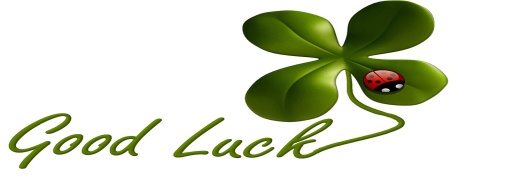 V1 (Infinitive)V2 (Past)AnlamdrinkcomeplaygovisitI …………… carrousels. I think they are boring.”A) likes			C) doesn’t likeB) love			D) don’t likeThe weather is rainy. I need …………… and …………..A) sunglasses/shorts                B) t-shirt/boats C) raincoat/umbrella               D) gloves/boats